Нам есть чему поучиться у МакиавеллиНедавно прочитал Никколо Макиавелли «Государь», и в очередной раз удивился, почему его так ругали в СССР!? Ну, есть там пару советов, типа «выселить всех жителей после завоевания страны…» Не знаю… Никакой особой крамолы не нашел. Этот пример еще раз показывает, какой даже малости свободы мысли боялись наши коммунистические правители.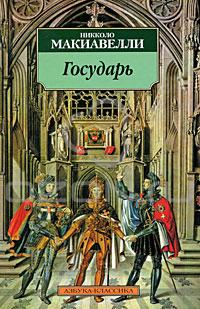 Никколо Макиавелли «Государь». Издательство: Азбука-классика, 2009 г. 272 стр.«Государь» может быть полезен и менеджерам, поскольку в нем описываются свойства характера, методы правления и умения, необходимые для идеального правителя.Власть легче захватить, чем удержать: люди, веря, что новый правитель окажется лучше, охотно восстают против старого, но вскоре они на опыте убеждаются, что обманулись, ибо новый правитель всегда оказывается хуже старого.Если завоеванная страна имеет тот же язык, завоевателю следует принять лишь две меры предосторожности: во первых, проследить за тем, чтобы род прежнего государя был искоренен, во вторых, сохранить прежние законы и подати…Если завоеванная страна отличается от унаследованной по языку, обычаям и порядкам … одно из самых верных и прямых средств для [удержания власти] – переселиться туда на жительство. Другое отличное средство – учредить в одном двух местах колонии, связующие новые земли с государством завоевателя.Чем вам не совет при слияниях / поглощениях!?Все единовластно управляемые государства… разделяются на те, где государь правит в окружении слуг, которые милостью и соизволением его поставлены на высшие должности и помогают ему управлять государством, и те, где государь правит в окружении баронов, властвующих не милостью государя, но в силу древности рода. Бароны эти имеют наследные государства и подданных, каковые признают над собой их власть и питают к ним естественную привязанность. Первые государства сложнее завоевать, но легче удержать власть, а вторые, наоборот, проще завоевать, но труднее удержать власть.Нет способа надежно овладеть городом иначе, как подвергнув его разрушению. Кто захватит город, с давних пор пользующийся свободой, и пощадит его, того город не пощадит… Но если город или страна привыкли стоять под властью государя, а род его истребили, то жители города не так-то легко возьмутся за оружие, ибо, с одной стороны, привыкнув повиноваться, с другой – не имея старого государя, они не сумеют ни договориться об избрании нового, ни жить свободно.Наемные и союзнические войска бесполезны и опасны; никогда не будет ни прочной, ни долговечной та власть, которая опирается на наемное войско, ибо наемники честолюбивы, распущенны, склонны к раздорам, задиристы с друзьями и трусливы с врагом, вероломны и нечестивы; поражение их отсрочено лишь настолько, насколько отсрочен решительный приступ; в мирное же время они разорят тебя не хуже, чем в военное неприятель.Будьте осторожны  в использовании временных работников.…государь, если он хочет сохранить власть, должен приобрести умение отступать от добра и пользоваться этим умением смотря по надобности.… тот, кто проявляет щедрость, чтобы слыть щедрым, вредит самому себе. Ибо если проявлять ее разумно и должным образом, о ней не узнают, а тебя все равно обвинят в скупости, поэтому, чтобы, распространить среди людей славу о своей щедрости, ты должен будешь изощряться в великолепных затеях, но, поступая таким образом, ты истощишь казну, после чего, не желая расставаться со славой щедрого правителя, вынужден будешь сверх меры обременить народ податями и прибегнуть к неблаговидным способам изыскания денег. Всем этим ты постепенно возбудишь ненависть подданных, а со временем, когда обеднеешь, – то и презрение.…может возникнуть спор, что лучше: чтобы государя любили или чтобы его боялись. Говорят что лучше всего, когда боятся и любят одновременно; однако любовь плохо уживается со страхом, поэтому если уж приходится выбирать, то надежнее выбрать страх.… с врагом можно бороться двумя способами: во-первых, законами, во-вторых, силой. Первый способ присущ человеку, второй – зверю… из всех зверей пусть государь уподобится двум: льву и лисе. Лев боится капканов, а лиса – волков, следовательно, надо быть подобным лисе, чтобы уметь обойти капканы, и льву, чтобы отпугнуть волков. Тот, кто всегда подобен льву, может не заметить капкана. Из чего следует, что разумный правитель не может и не должен оставаться верным своему обещанию, если это вредит его интересам и если отпали причины, побудившие его дать обещание. Такой совет был бы недостойным, если бы люди честно держали слово, но люди, будучи дурны, слова не держат, поэтому и ты должен поступать с ними так же… сколько мирных договоров, сколько соглашений не вступило в силу или пошло прахом из-за того, что государи нарушали свое слово, и всегда в выигрыше оказывался тот, кто имел лисью натуру. Однако натуру эту надо еще уметь прикрыть, надо быть изрядным обманщиком и лицемером, люди же так простодушны и так поглощены ближайшими нуждами, что обманывающий всегда найдет того, кто даст себя одурачить.Немалую важность имеет для государя выбор советников, а каковы они будут, хороши или плохи, – зависит от благоразумия государей. Об уме правителя первым делом судят по тому, каких людей он к себе приближает; если это люди преданные и способные, то можно всегда быть уверенным в его мудрости, ибо он сумел распознать их способности и удержать их преданность. Если же они не таковы, то и о государе заключат соответственно, ибо первую оплошность он уже совершил, выбрав плохих помощников.Короля играет свита… Каков поп, таков и приход……умы бывают трех родов: один все постигает сам; другой может понять то, что постиг первый; третий – сам ничего не постигает и постигнутого другим понять не может. Первый ум – выдающийся, второй – значительный, третий – негодный.Есть один безошибочный способ узнать, чего стоит помощник. Если он больше заботится о себе, чем о государе, и во всяком деле ищет своей выгоды, он никогда не будет хорошим слугой государю, и тот никогда не сможет на него положиться… Я хочу коснуться еще одного важного обстоятельства, а именно одной слабости, от которой трудно уберечься правителям, если их не отличает особая мудрость и знание людей. Я имею в виду лесть и льстецов, которых во множестве приходится видеть при дворах государей, ибо люди так тщеславны и так обольщаются на свой счет, что с трудом могут уберечься от этой напасти. Но беда еще и в том, что когда государь пытается искоренить лесть, он рискует навлечь на себя презрение. Ибо нет другого способа оградить себя от лести, как внушив людям, что, если они выскажут тебе всю правду, ты не будешь на них в обиде, но когда каждый сможет говорить тебе правду, тебе перестанут оказывать должное почтение.Поэтому благоразумный государь должен избрать третий путь, а именно: отличив нескольких мудрых людей, им одним предоставить право высказывать все, что они думают, но только о том, что ты сам спрашиваешь и ни о чем больше; однако спрашивать надо обо всем и выслушивать ответы, решение же принимать самому и по своему усмотрению. На советах с каждым из советников надо вести себя так, чтобы все знали, что чем безбоязненнее они выскажутся, тем более угодят государю; но вне их никого не слушать, а прямо идти к намеченной цели и твердо держаться принятого решения. Кто действует иначе, тот либо поддается лести, либо, выслушивая разноречивые советы, часто меняет свое мнение, чем вызывает неуважение подданных.…судьба распоряжается лишь половиной всех наших дел, другую же половину, или около того, она предоставляет самим людям. Я уподобил бы судьбу бурной реке, которая, разбушевавшись, затопляет берега, валит деревья, крушит жилища, вымывает и намывает землю: все бегут от нее прочь, все отступают перед ее напором, бессильные его сдержать. Но хотя бы и так, – разве это мешает людям принять меры предосторожности в спокойное время, то есть возвести заграждения и плотины так, чтобы, выйдя из берегов, река либо устремилась в каналы, либо остановила свой безудержный и опасный бег?…фортуна непостоянна, а человек упорствует в своем образе действий, поэтому, пока между ними согласие, человек пребывает в благополучии, когда же наступает разлад, благополучию его приходит конец. И все-таки я полагаю, что натиск лучше, чем осторожность, ибо фортуна – женщина, и кто хочет с ней сладить, должен колотить ее и пинать – таким она поддается скорее, чем тем, кто холодно берется за дело. Поэтому она, как женщина, – подруга молодых, ибо они не так осмотрительны, более отважны и с большей дерзостью ее укрощают.